Read the definitions, then label the eye anatomy diagram below.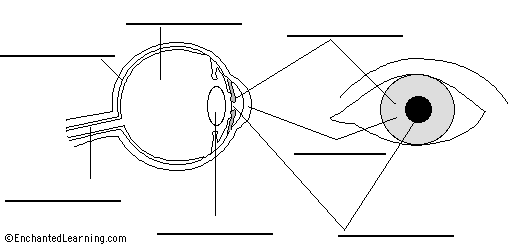                              Label the Eye DiagramCornea - the clear, dome-shaped tissue covering the front of the eye. 
Iris - the colored part of the eye - it controls the amount of light that enters the eye by changing the size of the pupil 
Lens - a crystalline structure located just behind the iris - it focuses light onto the retina 
Optic nerve - the nerve that transmits electrical impulses from the retina to the brain Pupil - the opening in the center of the iris- it changes size as the amount of light changes (the more light, the smaller the hole) 
Retina - sensory tissue that lines the back of the eye. It contains millions of photoreceptors (rods and cones) that convert light rays into electrical impulses that are relayed to the brain via the optic nerve 
Vitreous - a thick, transparent liquid that fills the center of the eye - it is mostly water and gives the eye its form and shape (also called the vitreous humor) 